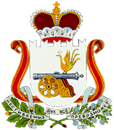 СОВЕТ ДЕПУТАТОВ КРУТОВСКОГО СЕЛЬСКОГО ПОСЕЛЕНИЯРЕШЕНИЕот 21 мая 2019 № 7Об обязанностях председателя Совета депутатовКрутовского сельского поселения в период Выборов депутатов Совета депутатов вновьобразованного Крутовского сельского поселения первого созываВ соответствии с Федеральным законом от 06.10.2003 №131-ФЗ «Об общих принципах организации местного самоуправления в Российской Федерации», Федеральным законом 12.06.2002 №67-ФЗ «Об основных гарантиях избирательных прав и права на участие в референдуме граждан Российской Федерации», законом Смоленской области от 03.07.2003 №41-3 «О выборах органов местного самоуправления в Смоленской области», Уставом Крутовского сельского поселения (новая редакция), с учетом заявления Васильевой М.В., с целью недопущения использования преимуществ должностного положения,   Совет депутатов Крутовского сельского поселения   РЕШИЛ:1. На время участия Главы муниципального образования Крутовское сельское поселение, Васильевой М.В., в выборах депутатов Совета депутатов вновь образованного Крутовского сельского поселения первого созыва возложить обязанности  председателя Совета депутатов Крутовского сельского поселения на заместителя председателя Совета депутатов Крутовского сельского поселения, Козлов А.В.	  2. Настоящее решение вступает в силу с момента его подписания и подлежит  обнародованию в местах, предназначенных для обнародования нормативных актов.Заместитель Главы муниципального образованияКрутовское сельское поселение        		     		          А.В.Козлов